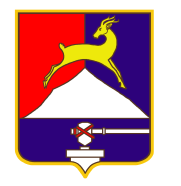 СОБРАНИЕ ДЕПУТАТОВ УСТЬ-КАТАВСКОГО ГОРОДСКОГО ОКРУГАЧЕЛЯБИНСКОЙ ОБЛАСТИДвадцатое заседаниеРЕШЕНИЕот  27.12.2023      №   156                                                             г. Усть-Катав               О внесении изменений в решение Собраниядепутатов Усть-Катавского городского округаот 27.02.2010 года №39 «Об утверждении документов территориального планирования: Правила землепользования и застройки Усть-Катавского городского округа Челябинской области»       В соответствии с Градостроительным кодексом Российской Федерации, Федеральным законом от 06.10.2003 года № 131-ФЗ «Об общих принципах организации местного самоуправления в Российской Федерации, постановлением Правительства Российской Федерации от 29.05.2023  года № 857 «Об утверждении требований к архитектурно-градостроительному облику объекта капитального строительства и Правил согласования архитектурно-градостроительного облика объекта капитального строительства», постановлением администрации Усть-Катавского городского округа от 21.03.2023 года № 361 «О принятии решения о внесении изменений в правила землепользования и застройки Усть-Катавского городского округа Челябинской области», Уставом Усть-Катавского городского округа, Собрание  депутатов РЕШАЕТ: Внести изменения в решение Собрания депутатов Усть-Катавского городского округа от 27.02.2023 года № 39 «Об утверждении документов территориального планирования: Правила землепользования и застройки Усть-Катавского городского округа Челябинской области» (в редакции решения Собрания депутатов Усть-Катавского городского округа от 23.06.2021 № 61  (далее - Правила):Дополнить Приложение 2 (Том 2. Градостроительные регламенты), разделом 5 следующего содержания:«5. Архитектурно-градостроительный облик объекта капитального строительстваГрадостроительные регламенты в части требований к архитектурно-градостроительному облику объекта капитального строительства1. Требования к архитектурно-градостроительному облику объекта капиталь-ного строительства включают в себя:требования   к    объемно-пространственным характеристикам объекта капитального строительства;требования к архитектурно-стилистическим характеристикам объекта капитального строительства;требования к цветовым решениям объектов капитального строительс-тва;требования к отделочным и (или) строительным   материалам, опреде-ляющие архитектурный облик объектов капитального строительства;требования к размещению технического и инженерного оборудования на фасадах и кровлях объектов капитального строительства;требования к подсветке фасадов объектов капитального строительства.2. Согласование архитектурно-градостроительного облика объекта капиталь-ного строительства не требуется в отношении:объектов капитального строительства, расположенных на земельных участках, действие градостроительного регламента на которые не  распространя-ется;объектов, для строительства или реконструкции которых не требуется получение разрешения на строительство;объектов,   расположенных   на   земельных   участках, находящихся впользовании учреждений, исполняющих наказание;объектов обороны и безопасности, объектов Вооруженных   Сил  Рос-  сийской Федерации, других войск, воинских формирований и органов, осуществляющих функции в области обороны страны и безопасности государства;гидротехнических сооружений;объектов и инженерных сооружений, предназначенных для производ-ства и поставок товаров в сферах электро-, газо-, тепло-, водоснабжения и    водо-отведения;подземных сооружений;объектов капитального строительства, предназначенных для наблю-  дений за физическими и химическими процессами, происходящими в окружаю- щей среде, определения ее гидрометеорологических, агрометеорологических и     гелиогеофизических характеристик, уровня загрязнения атмосферного воздуха,   почв и водных объектов;объектов капитального строительства, предназначенных (используе- мых) для обработки, утилизации, обезвреживания и размещения отходов произ-   водства и потребления;объектов капитального строительства, предназначенных для обезвре-живания, размещения и утилизации медицинских отходов;объектов капитального строительства, предназначенных для хранения, переработки и утилизации биологических отходов;объектов капитального строительства, связанных с обращением с       радиоактивными отходами;объектов капитального строительства, связанных с обращением ве-   ществ, разрушающих озоновый слой;объектов использования атомной энергии;опасных производственных объектов, определяемых в соответствии с законодательством Российской Федерации.3. В границах территорий, обозначенных на: «Карте границ территорий, предусматривающих требования к архитектурно-градостроительному облику объектов капитального строительства» (приложение), устанавливаются следу-    ющие требования к архитектурно-градостроительному облику объекта капиталь-ного строительства:1) требования к объемно-пространственным характеристикам объекта капи- тального строительства:объект капитального строительства, выходящий фасадом на территории      общего пользования, располагается в границах земельного участка с учетом си-   стемы размещения зданий вдоль красной линии (фронтальная, профильная, ори-  ентация под углом), системы параметрических (высота, длина) и силуэтных         (абрис застройки) характеристик окружающей застройки. Требования     данного пункта не распространяются на реконструируемые объекты капитального строительства;расстояние между боковыми фасадами объектов капитального строительст-ва, расположенных по сложившимся линиям застройки в границах квартала, дол-жно составлять не более 15 метров, если иное не предусмотрено требованиями     технических регламентов или санитарно-эпидемиологическими требованиями. В условиях реконструкции указанное расстояние может быть сокращено при соб-   людении норм инсоляции, освещенности и противопожарных требований, а так- же при обеспечении непросматриваемости жилых помещений (комнат и кухонь) из окна в окно;высота нежилых помещений первых этажей объектов капитального строи-  тельства, выходящих фасадом на территории общего пользования, должна быть  не менее 3,5 метров. Требования данного пункта не распространяются на   рекон-  струируемые объекты капитального строительства;при протяженности объекта капитального строительства более 100м необ-  ходимо предусматривать устройство сквозных проходов. Требования данного       пункта не распространяются на реконструируемые объекты капитального строи- тельства;запрещается размещать входные группы и их элементы за красными лини-  ями. Требования данного пункта не распространяются на реконструируемые        объекты капитального строительства;размещение входных групп и их элементов (ступени, пандусы,       крыльцо, входные группы с приямками в помещения цокольного, подвального  этажей) не должно сокращать пешеходную часть тротуара и габариты примыкающих проез- дов до ширины менее нормативной, создавать препятствия пешеходному или       транспортному движению;архитектурное решение объекта капитального строительства должно фор-  мироваться с учетом функционального назначения объекта;2) требования к архитектурно-стилистическим характеристикам объекта   ка-питального строительства:фасады первых этажей объектов капитального строительства, обращенные к территориям общего пользования, должны иметь площадь остекления не менее 30%;входные группы в жилые и общественные помещения (кроме вспомога-      тельных и аварийных входов и выходов) должны иметь площадь остекления не   менее 30%, единое архитектурное решение в пределах всего фасада, распола-       гаться с привязкой к композиционным осям фасада, иметь одинаковые цвет,         конструкцию и рисунок дверных полотен по всему фасаду;устройство внешних тамбуров входных групп на фасадах, обращенных        к территориям общего пользования, не допускается.Требование настоящего пункта не распространяется на    реконструируемые объекты капитального строительства;требования       к      цветовым      решениям       объектов     капиталь-ного  строительства:фасады объектов капитального строительства выполняются с применением цветового решения, нейтрального по отношению к сложившейся застройке тер-   ритории (цвета фасадов выбираются из цветовой палитры отделки    фасадов        объектов капитального строительства, расположенных по сложившейся линии      застройки в границах квартала);площадь цоколя зданий и сооружений по всему периметру должна   иметь  единый отделочный материал, цветовой тон и фактуру поверхности;поверхности площадей фасадов зданий от цоколя первого этажа до послед-него, поверхности перекрытий арочных проездов зданий и сооружений,      визу-  ально просматриваемые с улиц или проспектов, должны полностью иметь  еди-   ный цветовой тон, фактуру отделочного материала, единую архитектурную сти-  листику;4) требования к отделочным и (или) строительным материалам, определя-    ющие архитектурный облик объектов капитального строительства:фасады объектов капитального строительства выполняются с применением натурального камня, штукатурки, облицовочного кирпича, облицовочных фасад-ных плит, стекла, керамики;запрещается окраска фасадов до восстановления разрушенных поверхнос-  тей или поврежденных архитектурных деталей;запрещается любая окраска, а равно обвес металлопластиковыми    панеля-ми, отделка иным декоративным или строительным материалом поверхностей     фасадов зданий, выполненных из терразитовой штукатурки;запрещается частичная (фрагментарная) окраска, а равно обвес металло-     пластиковыми панелями, отделка иным декоративным или строительным матери-алом поверхностей фасадов зданий (за исключением объектов индивидуального жилищного строительства), применение профилированного металлического листа (профнастила, за исключением объектов капитального строительства, располо-   женных на территориях промышленных предприятий), асбестоцементных листов;при отделке фасадов крепление плит, плитных материалов, панелей должно осуществляться методом скрытого монтажа;не допускается применение керамического гранита, композитных   панелей при реконструкции фасадов зданий, построенных до 1959 года включительно;5) требования к размещению технического и инженерного оборудования  на фасадах и кровлях объектов капитального строительства:размещение технического и инженерного оборудования (антенн, кабелей,   наружных блоков вентиляции и кондиционирования, вентиляционных    труб,      элементов систем газоснабжения и др.) на фасадах, силуэтных завершениях          объектов капитального строительства (башнях, куполах), на парапетах,         ог-    раждениях кровли, вентиляционных трубах, ограждениях балконов, лоджий  до- пускается исключительно в предусмотренных проектной документацией местах, скрытых для визуального восприятия, или с использованием декоративных мас-  кирующих ограждений;при реконструкции объекта капитального строительства размещение до-     полнительного оборудования должно обеспечивать сохранность отделки фасада  либо ее восстановление;при открытой прокладке подводящих сетей и иных коммуникаций  необхо-димо располагать их в декоративных коробах, выполненных в цвете фасада. Дли-на декоративных коробов и их количество на фасаде объекта капитального           строительства должны быть минимально возможными, трассировка    осуществ-  ляться горизонтально, вертикально или параллельно кромке стены;при размещении наружных блоков систем кондиционирования и     венти-   ляции на просматриваемых с территорий общего пользования фасадах      необходимо применять защитные декоративные решетки, выполненные с учетом  архи-   тектурного решения объекта капитального строительства; не допускается:размещение технического и инженерного оборудования на архитектурных  элементах и деталях декора, порталах, козырьках, пилонах, консолях,   фасадах с отделкой в виде настенной росписи, мозаичного панно, сграффито и иных видов монументального искусства;наружная открытая прокладка по фасаду подводящих сетей и иных ком-     муникаций, прокладка сетей с нарушением пластики фасада;размещение технического и инженерного оборудования, выступающего от плоскости фасада более чем на 20 см, на высоте менее 2,5 м от уровня земли или крыльца;требования     к      подсветке    фасадов      объектов         капитального                строительства:фасады объектов капитального строительства, обращенные к территориям  общего пользования, оборудуются архитектурным освещением;архитектурное освещение фасадов не должно приводить к нарушению вос-приятия пропорций и иных визуальных характеристик объекта капитального        строительства, нарушать гигиенические нормативы освещенности  окон жилых    зданий, палат лечебных учреждений, палат и спальных          комнат       объектов социального обеспечения, предусмотренные федеральными санитарными правилами, ослеплять участников дорожного движения».Дополнить Приложением 5 «Карта границ территорий, предусматривающих требования к архитектурно-градостроительному облику объектов капитального строительства».  Настоящее решение опубликовать в газете «Усть-Катавская неделя» и разместить на официальном сайте администрации Усть-Катавского городского округа www.ukgo.su.Организацию исполнения настоящего решения возложить на заместителя главы Усть-Катавского городского округа - начальника Управления инфраструктуры и строительства.Контроль за исполнением настоящего решения возложить на председателя комиссии по законодательству, местному самоуправлению, регламенту, депутатской этике и связям с общественностью В.В. Кречетова.Председатель Собрания депутатовУсть-Катавского городского округа                                            С.Н. ПульдяевГлава Усть-Катавского городского округа                                                                             С.Д. Семков Приложение  5 к решению Собрания депутатов Усть-Катавского городского округа от 27.02.2023г. № 39 «Об утверждении документов территориального планирования: Правила землепользования и застройки Усть-Катавского городского округа Челябинской области»  (в редакции решения Собрания депутатов Усть-Катавского городского округа)От  27.12.2023 № 156 Карта границ территорий, предусматривающих требования к архитектурно-градостроительному облику объектов капитального строительства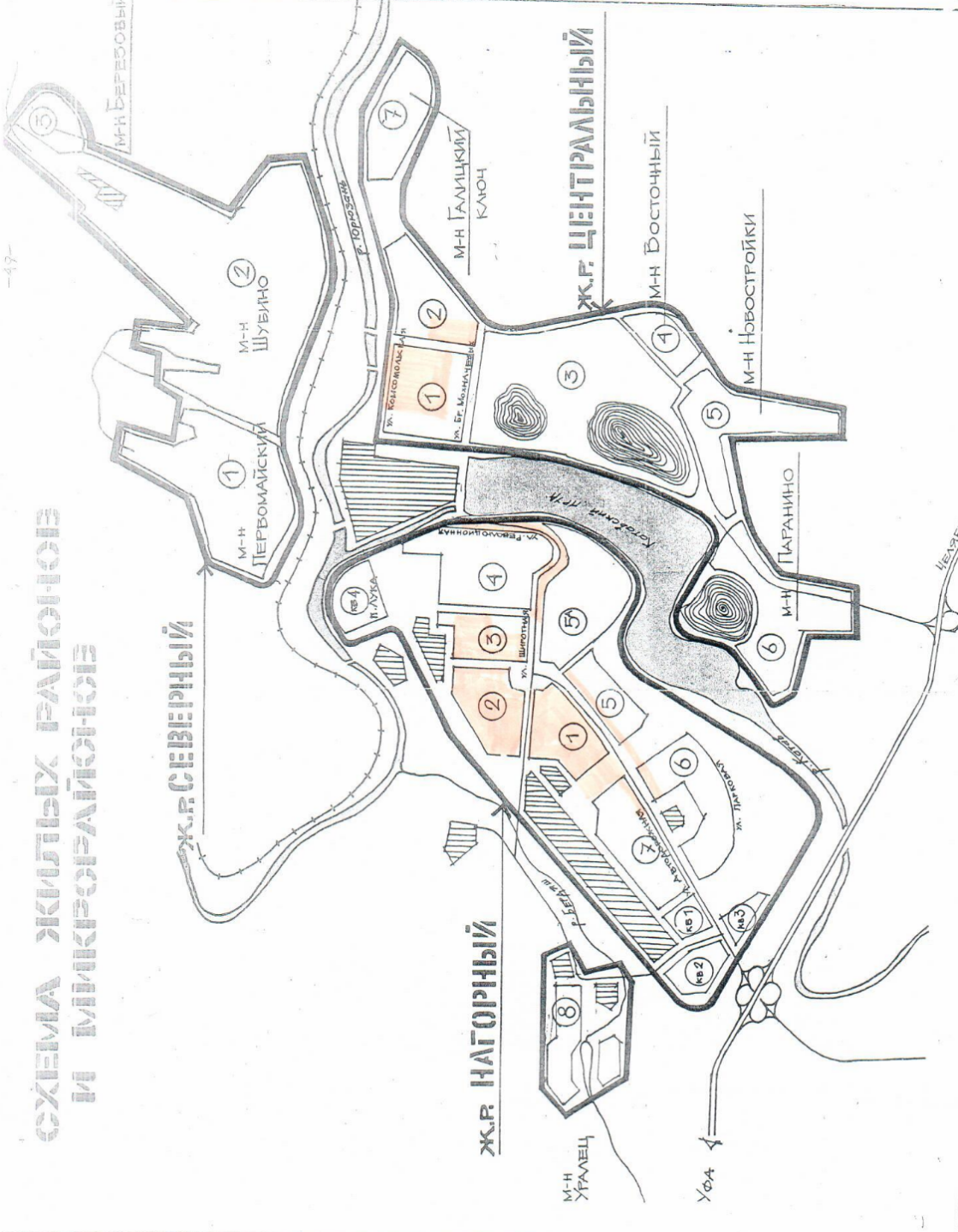               - территории, к которым устанавливаются требования к                     архитектурно-градостроительному облику объектов                 капитального строительства.